In the High Court of JusticeFamily Division			Case No: [Case number][The Child Abduction and Custody Act 1985 incorporating the 1980 Hague Convention on the Civil Aspects of International Child Abduction] /[The Senior Courts Act 1981] /[Council Regulation (EC) No. 2201/2003] /[The 1996 Hague Convention on Jurisdiction, Applicable Law, Recognition and Enforcement and Co-operation in Respect of Parental Responsibility and Measures for the Protection of Children]The child[ren][Name of child]	[Girl] / [Boy]	[dob dd/mm/yy][Name of child]	[Girl] / [Boy]	[dob dd/mm/yy]After hearing [name the advocate(s) who appeared]After consideration of the documents lodged by the applicant and the respondentAfter reading the statements and hearing the oral evidence of the witnesses specified in paragraph [para number] of the Recitals belowAfter the making of a [Collection] / [Location] / [Passport] / [insert other as applicable] Order ORDER MADE BY [NAME OF JUDGE] ON [DATE] SITTING IN [OPEN COURT] / [PRIVATE]IMPORTANT WARNING TO [RESPONDENT NAME] OF [RESPONDENT NAME]If you [respondent name] disobey this order you may be held to be in contempt of court and may be imprisoned, fined or have your assets seized.If any other person who knows of this order and does anything which helps or permits you [respondent name] to breach the terms of this order they may be held to be in contempt of court and may be imprisoned, fined or have their assets seized.The partiesThe applicant is [applicant name] (represented by [applicant firm name]).The respondent is [respondent name] (represented by [respondent firm name]).(Specify any additional respondents)(Specify if any adult party acts by a litigation friend)(Specify if the children or any of them act by a children’s guardian)Unless otherwise stated, a reference in this order to ‘the respondent’ means all of the respondents.DefinitionsThe Tipstaff is the enforcement officer of the High Court at the Royal Courts of Justice. They have a deputy and assistants and can authorise police officers to act on their behalf. Any obligation to give information to the Tipstaff or to hand over a document to them includes an obligation to do so to their deputy or assistant or a police officer acting on their behalf.A [Collection] / [Location] / [Passport] / [insert other as applicable] Order is an order directed to the Tipstaff authorising them to take steps to [collect the child] / [to locate the respondent and thereafter to seize any passport or other travel documents from them] / [seize any passport or other travel document held by the respondent as applicable].A respondent who is an individual who is ordered not to do something must not do it himself or in any other way. They must not do it through others acting on their behalf or on their instructions or with their encouragement.Recitals (delete as appropriate)This order was made at a hearing [on notice] to the respondent.The judge read the following documents:[insert]The judge heard the following oral evidence[insert]The respondent [respondent name] consented to the making of this order.The judge made this order for the following reasons,[insert]Undertakings to the court by the solicitors for the applicantThe solicitors for the applicant undertake:Forthwith to take such steps as are necessary to liaise with HM Prison and Probation Service to assist in putting this order into effect; andTo notify HM Prison and Probation Service forthwith if this order is discharged.IT IS ORDERED THAT:The respondent, [respondent name], shall be subject to electronic tagging in accordance with the provisions of the schedule of information below.NOMS HM Prison and Probation Service, having liaised with the Family Division lawyers of the President of the Family Division’s office, President’s Chambers, Royal Courts of Justice, Strand, London WC2A 2LL is requested to effect and to continue the electronic tagging of the respondent [respondent name] (born on [date of birth]) as provided for in this order in accordance with the provisions of the schedule of information as provided below.Costs are reserved.Dated [date]Schedule of information provided for the purposes of effecting and continuing the electronic tagging of a personName and date of birth of person to be electronically tagged[Name][Date of birth]Address and place of curfew[Address/place]Date and time at which the electronically tagged person agrees to be present at the address of the place of curfew for the purposes of the installation of the monitoring device[Date and time]Start date of curfew	[Start date]End date of curfew	[End date]Days on which curfew is in place	[Days]Curfew hours	[Hours]Name and contact details of relevant person whom should be contacted if there is a breach of the curfew or if the tag is removed or otherwise interfered with[Name and contact details]Dated [date]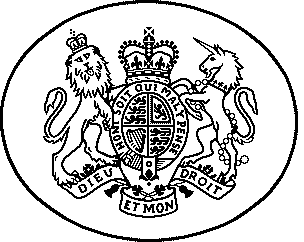 